JEDNOTLIVCI 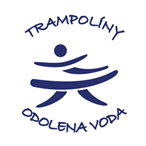 Název závoduNázev závoduNázev závoduSkokan Vodolky 2023, Odolena VodaSkokan Vodolky 2023, Odolena VodaSkokan Vodolky 2023, Odolena VodaSkokan Vodolky 2023, Odolena VodaSkokan Vodolky 2023, Odolena VodaSkokan Vodolky 2023, Odolena VodaSkokan Vodolky 2023, Odolena VodaDatum konáníDatum konání21. 05. 202321. 05. 2023PříjmeníPříjmeníPříjmeníJménoRok narozeníRok narozeníTJ / SKTJ / SKTJ / SKTrenér/kaTrenér/kaKategorie Kategorie Kategorie  D1      D2     15+                    dívky         chlapci D1      D2     15+                    dívky         chlapci D1      D2     15+                    dívky         chlapci D1      D2     15+                    dívky         chlapci D1      D2     15+                    dívky         chlapci D1      D2     15+                    dívky         chlapci D1      D2     15+                    dívky         chlapciStartovní skupinaStartovní skupinaKvalifikace / povinná / první sestavaKvalifikace / povinná / první sestavaKvalifikace / povinná / první sestavaKvalifikace / povinná / první sestavaKvalifikace / povinná / první sestavaD1               D2      D1               D2      D1               D2      D1               D2      D1               D2      Startovní čísloStartovní číslo*První / povinná / volná sestavaPrvní / povinná / volná sestavaKOKOPro rozhodčíPro rozhodčíPro rozhodčíVolná sestavaVolná sestavaKOKOPro rozhodčíPro rozhodčí1.2.3.4.5.6.7.8.9.10.součetsoučetsoučetsoučetsoučetsoučetFinálová sestavaFinálová sestavaFinálová sestavaKOKOPro rozhodčíPro rozhodčíPro rozhodčí1.2.3.4.5.6.7.8.9.10.součetsoučetsoučetsoučet